Your recent request for information is replicated below, together with our response.Please provide me with information about RTCs that have happened on the A92, North Anderson Drive, at the set of traffic lights by the Haudagain Bypass, and at the Haudagain roundabout since the Haudagain Improvement Project was complete in May 2022.I would like to ask for information on the following:The date and time an RTC has happened at the set of traffic lights on the A92, North Anderson Drive, by the Haudagain Bypass since 16/05/22 until the date of the response.• The vehicle(s) involved in each RTC.• The severity of each RTC – i.e. if there were no injuries, minor injuries, severe/life-changing injuries, fatalities. • If anyone was arrested / charged following the RTC.The date and time an RTC has happened at the new Haudagain roundabout (A92/A96) since 16/05/22 until the date of the response.• The vehicle(s) involved in each RTC.• The severity of each RTC – i.e. if there were no injuries, minor injuries, severe/life-changing injuries, fatalities. • If anyone was arrested / charged following the RTC.I must first of all advise you that that statistics regarding Road Traffic Collisions from 2020 to date are publicly available.As such, in terms of Section 16 of the Freedom of Information (Scotland) Act 2002, I am refusing to provide you with the information sought.  Section 16 requires Police Scotland when refusing to provide such information because it is exempt, to provide you with a notice which: (a) states that it holds the information, (b) states that it is claiming an exemption, (c) specifies the exemption in question and (d) states, if that would not be otherwise apparent, why the exemption applies.  I can confirm that Police Scotland holds the information that you have requested and the exemption that I consider to be applicable is set out at Section 25(1) of the Act - information otherwise accessible:“Information which the applicant can reasonably obtain other than by requesting it under Section 1(1) is exempt information”The information you are seeking is available on the Police Scotland website, via the following link:Road traffic collision data - Police ScotlandThe RTCs can be mapped to their specific locations using the filters and the Eastings and Northings. Older data is also available on the Department for Transport website via the below link, however you may find it easier to refer to CrashMap which displays the DFT data in a more user friendly map format. Road Safety Data - data.gov.ukPlease note that information regarding whether anyone was arrested or charged would be stored on a separate system. To allow us to provide an accurate response in relation to the number of those arrested/ charged, case by case assessment of all Road Traffic Offences for the time period requested would have to be carried out to establish whether or not they linked to an RTC. As you may be aware the current cost threshold is £600 and I estimate that it would cost well in excess of this amount to process your request. As such, and in terms of Section 16(4) of the Freedom of Information (Scotland) Act 2002 where Section 12(1) of the Act (Excessive Cost of Compliance) has been applied, this represents a refusal notice for the information sought.If you require any further assistance please contact us quoting the reference above.You can request a review of this response within the next 40 working days by email or by letter (Information Management - FOI, Police Scotland, Clyde Gateway, 2 French Street, Dalmarnock, G40 4EH).  Requests must include the reason for your dissatisfaction.If you remain dissatisfied following our review response, you can appeal to the Office of the Scottish Information Commissioner (OSIC) within 6 months - online, by email or by letter (OSIC, Kinburn Castle, Doubledykes Road, St Andrews, KY16 9DS).Following an OSIC appeal, you can appeal to the Court of Session on a point of law only. This response will be added to our Disclosure Log in seven days' time.Every effort has been taken to ensure our response is as accessible as possible. If you require this response to be provided in an alternative format, please let us know.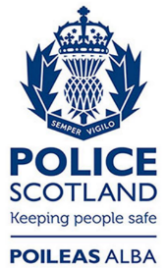 Freedom of Information ResponseOur reference:  FOI 23-2446Responded to:  16th October 2023